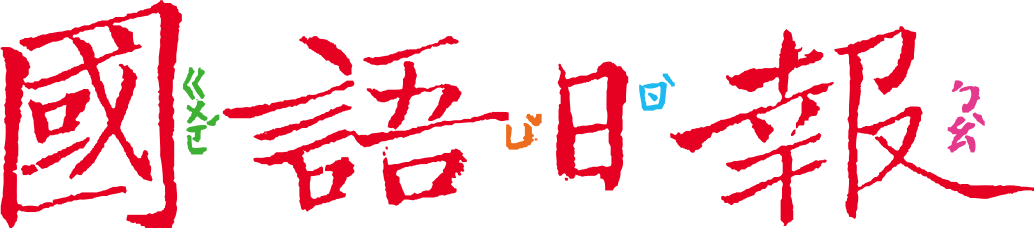     「友善校園」、「友善餐廳」、「友善廁所」……，「友善」二字經常出現在許多名詞上方，顯示大家雖然認為「友好、和善」的環境是共同的目標，但還是有許多不夠好的地方，才會不斷呼籲。任務一：社區友善嗎？	    請閱讀11月16日第10版〈弱勢友善社會〉，並回答下面問題。文章中提到唐氏症年輕人購買炸物的風波。 從店老闆和警察的立場看並沒有錯，為什麼會引發大眾對店家的不諒解？作者認為以後這類事件可能越來越多，為什麼？任務二：對特殊兒友善嗎？    任務一發現因為社區不理解身心障礙的年輕人，衍生了一連串的風波。那麼，身心障礙者年紀還小時（兒少時期）情況如何呢？    請閱讀11月16日頭版〈家扶調查 3成兒少對特殊兒有負面觀感 歧視仍在〉，回答下面問題。報導指出家扶基金會「友善共融：兒少相處問卷調查」幾項重要發現，請根據報導在長條圖上填空。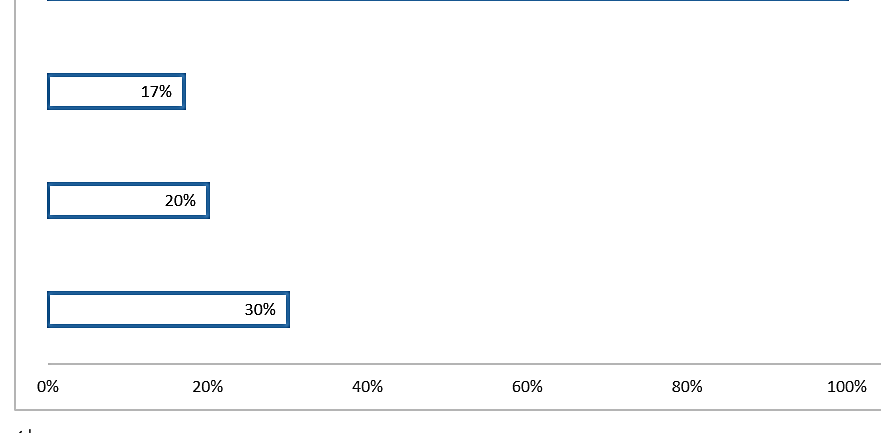 妮妮看了上面的長條圖說：「幸好只有少數人對特殊兒觀感是負向的。」瑋瑋則說：「只要有少數人對特殊兒不友善，就足以摧毀特殊兒好不容易得來的進步。」你對妮妮和瑋瑋的說法有什麼看法？ 報導又說：「有（        ）的兒少願意與特殊需求兒少成為朋友，但有（       ）兒少看見他們並沒有什麼朋友。」這代表什麼意思？     □即使大多數人想跟特殊兒交朋友，但特殊兒並不懂得如何交朋友□大多數人願意私下跟特殊兒交朋友，但不願意公開成為朋友□大多數人心裡雖然願意和特殊兒交朋友，但這樣做的人並不多任務三：為友善盡一分力從家扶公布的調查數據推測，如果情況仍不改善，將來這些特殊生長大後在社區和民眾互動，很可能重演任務一的「消費報警風波」。    對特殊生的感受     感受引發的反應          這些反應帶來的結果  11月16日頭版報導中，聞英佐提到：「理解能降低偏見和誤會」；第10版〈弱勢友善社會〉的作者也提到：「讓更多人了解弱勢族群的身心狀態與社會處境，才能適時伸出友善的手」。可見「理解」的重要性。請參考這兩篇文章，和同學討論如何增加對特殊生的理解！最後請討論：為什麼要為特殊生、弱勢族群營造一個友善的環境？對「我」有什麼好處？